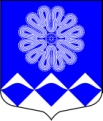 РОССИЙСКАЯ ФЕДЕРАЦИЯАДМИНИСТРАЦИЯ МУНИЦИПАЛЬНОГО ОБРАЗОВАНИЯПЧЕВСКОЕ СЕЛЬСКОЕ ПОСЕЛЕНИЕКИРИШСКОГО МУНИЦИПАЛЬНОГО РАЙОНА ЛЕНИНГРАДСКОЙ ОБЛАСТИПОСТАНОВЛЕНИЕот   27 мая 2020  года 		                                                                     №  53	В соответствии с  Бюджетным кодексом Российской Федерации, Федеральным законом от 25 февраля 1999 года N 39-ФЗ "Об инвестиционной деятельности в Российской Федерации, осуществляемой в форме капитальных вложений", администрация муниципального образования Пчевское сельское поселение	ПОСТАНОВЛЯЕТ:	1. Внести изменения в Положение об инвестиционной деятельности на территории муниципального образования Пчевское сельское поселение Киришского муниципального района Ленинградской области, осуществляемой в форме капитальных вложений, утвержденное постановлением от 08.06.2015 № 65:	1.1. в пункт 1 Положения добавить 7 абзац следующего содержания:	«бюджетные инвестиции - бюджетные средства, направляемые на создание или увеличение за счет средств бюджета стоимости муниципального имущества.».	1.2. в пункте 5 Положения  после слов «гарантируют всем субъектам инвестиционной деятельности:» читать текст следующего содержания: «обеспечение равных прав при осуществлении инвестиционной деятельности;	гласность в обсуждении инвестиционных проектов;	право обжаловать в суд решения и действия (бездействие) органов государственной власти, органов местного самоуправления и их должностных лиц;	защиту капитальных вложений.	2.Опубликовать настоящее постановление в газете «Пчевский вестник» и разместить на официальном сайте администрации в сети Интернет.	3. Постановление  вступает в силу после официального опубликования.Глава администрации                                                                                   Д.Н. ЛевашовО внесении изменений в Положение об инвестиционной деятельности на территории муниципального образования Пчевское сельское поселение Киришского муниципального района Ленинградской области, осуществляемой в форме капитальных вложений, утвержденное постановлением от 08.06.2015 № 65 